6-сабақ: БАҚ материалдарын сыни тұрғыда талдау Слайд№Слайд мазмұныМәтінКадр сыртындағы мәтін Слайд 1БАҚ материалдарын сыни тұрғыда талдау (БАҚ өнімдерін бағалау үшін сыни ойлауды практикалық түрде қалай қолдануға болады?Өткенсабақтардабізкреативтіойлау мен сырттанкелетінақпаратттысараптаудыүйрендік. Бүгінсолдағдымыздытелевизиялықсюжеттібағалауғабағыттапкөрейік. Бастапқы тек алтысұрақтыңкөмегіменқалайбағалаукеректігінкөрсетеміз. Ал жаттығуларбарысындабірресурстыңекісюжетінсалыстыруарқылыкритикалықталдамажасайаласыздар. Слайд 2сюжетВидеороликhttps://www.youtube.com/watch?v=61HOO5UIrjMАлдыменмынабейнематериалдықарапалайық…«Жасөспірімдерарасындағықылмыс», 24Хабар арнасы, “Сақшы” хабарыСлайд 3СұрақтарМатериалдыкөргенненкейінқандай ой түйдіңіз?Қазақстандағыжасөсірімдердіңбасымбөлігіқылмысжасауғабейімдегенпікірболдыма?Түзетумекемелеріндесабақоқыпотырғанбалалардыкөргендеқандайсезімдеболдыңыз?Олартуралытағы да не ойладыңыз?Ойланып, төмендегісұрақтарғажауапберіңіз: Материалдыкөргенненкейінқандай ой түйдіңіз?Қазақстандағыжасөсірімдердіңбасымбөлігіқылмысжасауғабейімдегенпікірболдыма?Түзетумекемелеріндесабақоқыпотырғанбалалардыкөргендеқандайсезімдеболдыңыз?  Олартуралытағы да не ойладыңыз?Ал ендісюжеткекритикалықбағаберіпкөрейік:Слайд 4Материал не туралы?- Материалда не туралы айтылған?-“Не болды?”, “Қайда болды?”, “Қашан болды?”, “Не себепті болды?” деген сұрақтарға жауап бар ма?Қазақстанжағыжасөспірімдерарасындағықылмыс.Сюжет барлықсұрақтарғажауапбермейді. Жасөспірімдерарасындағықылмыстыңсалдарыжақсыкөрсетіліп, себебі аз айтылады.Нақтыуақытаралығындағыжасөспірімдерарасындағықылмыстыңөсуінемесеазаюытуралынақтыстатистикалықмәліметтержоқ. Қылмыстыңартуынбаланыңөмірсүруортасынанжәнедәстүрлітәрбиеденкөреді.Басындаауқаттыжәнеауқаттыемесотбасынаншыққанқылмыскербалалартуралыайтады да, соңынақарайоғанмүлдеоралмайды. Мысалретінде тек екібаланыңсинхронынбередіжәнеолтымқұрғақ. Журналист проблеманыңтүбінеүңілмеген.Материалдадеректерлогикасыбұзылған.Слайд 5Кейіпкерлер кім? Кімдердің сұхбаттары қолданылды? Олар материалда айтылған оқиғаның қатысушылары ма?Материалдаекібаланың, психологтың, түзеумекемесіқызметкерініңсинхрондарықолданылғанжәнеоларұтымдыалынған. Тек кейіпкерлер проблема жайындажалпылайғанаайтқаныболмаса, қалғаныжақсы.Слайд 6Оқиғаның барлық қатысушылары өз пікірін немесе позициясын айтуға мүмкіндігі болды ма? Аталмышматериалдақарсытараптыңпозициясыжоқ. Олтуралыайтылмайды да. Тек түзеумекемесініңқызметкерлері мен жазаланушыларғанакөрсетілген. Сюжет арасындажасөсіпірімдердензардапшеккенадамдынемесеқылмыскербалалардыңата-анасын көрсетуі және оларды сөйлетуі керек еді. Слайд 7Картинаныңтолықтығыүшін не жетпейді?Тағы да қандайақпараттықосуғаболареді?Бұлматериалда сот қызметкерініңсинхроныжетпейтұр. Сот соңғыжылдардағыстатистикалықмәліметтердіайтқаныжөнболареді.Материал басындажасөсіпірімдерқылмысыбойыншаөңірлердіатайды да, олардыңнақтықандайқылмысбойыншаалғашыққаныжәнеқылмысы аз өңіртуралыайтылмайды. Слайд 8Дерек пен пікір бөлінген бе? Дерек ретінде айтылған пікір бар ма? Бар болса, қандай? Бөлінбеген. Тек кейбіржағдайдағанаайтылады. Басымбөлігі журналист пікірі мен оның ой қортыныдысынантұрады. Мәселен, журналист «қылмыскерді орта тәрбиелейді» немесе «отбасындағыжағлайғабайланысты», «достарынабайоанысты»дегендіжиіайтады. Алайдыоныңшынмәніндесолайма, жоққылмысмотивтерініңбасқасебебі бар мадегенсұраққалыпқойды. «Жасөсіпірімдерарасындазорлық пен қатыгездікартыпкеледі» дегенжертолығыменжурналисттіңжекепікірі. Тіптенбұлешбіржерде факт ретіндекездеспейді. Слайд 9Материалда эмоция немесе өшпенділік тілі бар ма? Бар болса, қандай? Материалда сексизм жиікездеседі. Ер мен әйелдіқаттыбөледі. Тікелейөшпенділіктілікездеспейді. Алайдасинхронбергентүзеумекемесініңқызметкеріненбалалардыжанамакемсіткенінбайқауғаболады.Слайд 10Қорытынды:Толық ақпарат ұсынылған ба?Материал объективті ме?Материал жан-жақты ма?Материалдалогикалықнормаларбұзылған. Мәтін мен деректерарасындабайланысжоқ. Синхрондарқалайболсасолайқойыласалған. Сюжеттегіоқиғажан-жақты қаралмаған. Жасөспірімдер арасындағы қылмыс мәселесінен қарағанда түзеу мекемесінің жұмысына көбірек тоқталады.  Слайд 11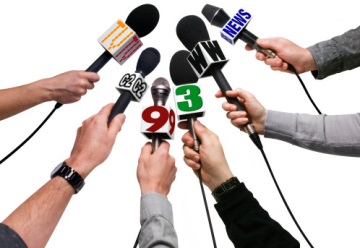 Адамныңеңмаңыздықұқықтарыныңарасындаоныңсөз бен пікіреркіндігінедегенқұқыерекшеекенінбілеміз. Сондықтан да заманлыақпараткеңістігіндеақпаратқақолжеткізу, оны сараптаужәнеқорытуеңмаңыздықұндылықекенінестеншығармағанымызжөн. Ақпараттықағыннанеңмаңыздысы мен қажетінсұрыптайалуымызкерек. Бұл тек күнделіктіөміргеғанақатыстыемес, адамтуғаннандүниесалғанғадейінгіаралықтақұндылығы мен маңыздылығынжоймайтын процесс. Слайд 12Қорытынды. Әр БАҚ-тың өз қызығушылығы бар. БАҚ сапалыжәнесапасызақпаратты баса аладыжәнетаратаалады. Бұл бір БАҚ-қа да қатысты. Бүгінгі материал мен ертеңгі материал немесе қатар таратылған/жарық көрген материал сапа мен кәсібилігі екі түрлі болуы ықтимал. Манипуляция құрбаны болмас үшін материалға қатысты сұрақтар қою керек. Бұлсабақтанбіз: Әр БАҚ-тың өз қызығушылығы бар. БАҚ сапалыжәнесапасызақпаратты баса аладыжәнетаратаалады. Манипуляция құрбаны болмас үшін материалға қатысты сұрақтар қою керек. 